Pressmeddelande 2015-10-19	Sony Electronics väljer Retail United efter nordisk pitch I 13 år har Sony Mobile anlitat Retail United för sin säljdrivande kommunikation. Nu väljer Sony Electronics att anlita samma byrå. Retail United vann uppdraget efter en stor nordisk pitch. 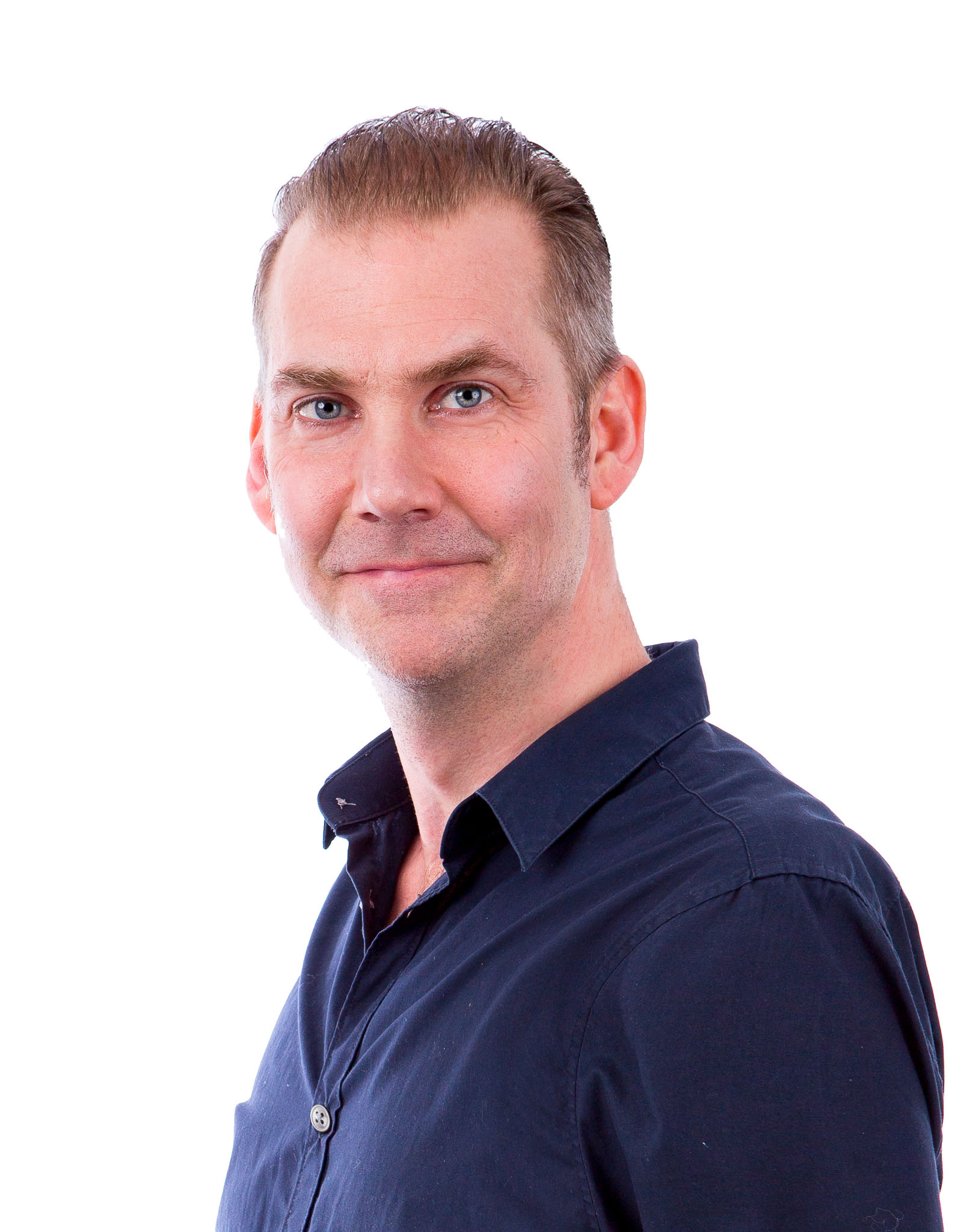 – Retail United har erfarenhet av vad som driver försäljning på mobilsidan. Nu får de chansen att utveckla detta vidare även när det gäller våra tv, kameror och hörlurar, där konkurrensen är minst lika hård, säger Paul Pierre Doulgerof, nordisk marknadschef för Sony Electronics. Retail Uniteds affärsområden – insikt, kreation och genomförande – kommer att arbeta nära varandra i uppdraget. – Rent konkret handlar det om att utveckla och genomföra smarta försäljningsdrivande insatser som gör att elektronikköparna väljer Sony, säger Andreas Broman, vd på Retail United. 30 fältsäljare i Danmark, Finland, Norge och Sverige är redan anställda i uppdraget, och nu söker byrån en erfaren projektledare till teamet.– Sony är en av världens största aktörer inom hemelektronik och vi är otroligt glada att ha fått deras förtroende. Genom att vi får ansvar för båda affärsområdena kommer vi att kunna skapa synergier och bidra till att Sony tydligare uppfattas som ett och samma bolag på marknaden, säger Andreas Broman.Retail United grundades 2014 när de tidigare kommunikationsexperterna inom butik – Locomotiv och Brand Support – gick ihop och samtidigt knöt till sig strategerna på Agenda Retail. På så sätt bildades en resultatinriktad fullservicebyrå inom retail med specialistkunskap om hela processen från säljkår, kedja och butik, till shopper. För mer information, kontakta:Andreas Broman, andreas.broman@retailunited.se, 072-888 18 66.